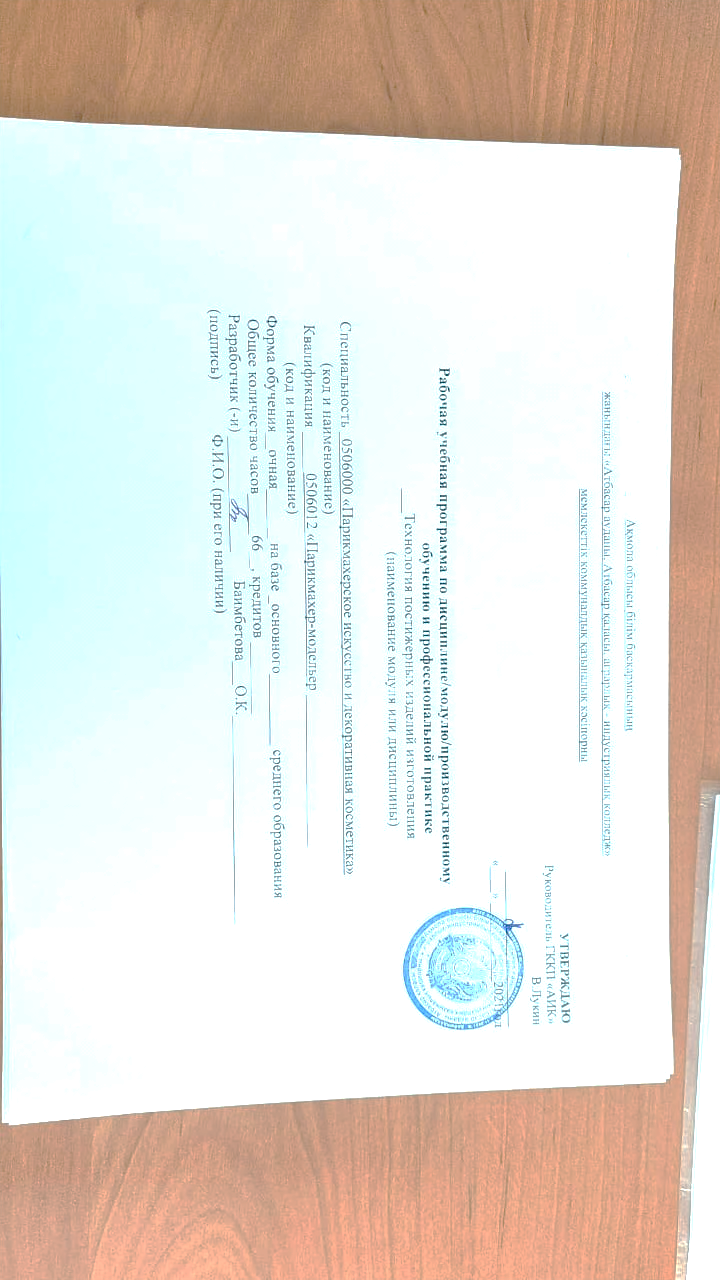                                                                                           Ақмола облысы білім басқармасыныңжанындағы «Атбасар ауданы, Атбасар қаласы, аграрлық - индустриялық колледж» мемлекеттік коммуналдық қазыналық кәсіпорныУТВЕРЖДАЮ
Руководитель ГККП «АИК»
  В.Лукин  						
«____» ____________2021годРабочая учебная программа по дисциплине/модулю/производственному
                              обучению и профессиональной практике
                  ___Технология постижерных изделий изготовления 
                              (наименование модуля или дисциплины)
                          Специальность _0506000 «Парикмахерское искусство и декоративная косметика»                 
                                    (код и наименование)
                           Квалификация _____0506012 «Парикмахер-модельер ___________________
                                    (код и наименование)
                         Форма обучения__очная______ на базе _основного_________ среднего образования
                          Общее количество часов_____66__, кредитов _________
                         Разработчик (-и) ______________       Баимбетова___О.К.__________________________
                        (подпись)             Ф.И.О. (при его наличии)Пояснительная записка  Распределение часов по семестрам Содержание рабочей учебной программы	1. Основная литература: Корнеев В.Д. Моделирование и художественное оформление прически.     Легпроиздат, 1989.Константинов А.В. Основы парикмахерского дела.   Высшая школа, 1977.Константинов А.В. Технология парикмахерских работ. Легкая индустрия, 1978.Константинов А.В. Парикмахерское дело.  Высшая школа, 1987.            5. Плотникова И. Ю, Черниченко Т. А. Технология парикмахерских работ            6. Кулешкова  О. Н. Технология и оборудование парикмахерских работ            7. Панина Н. И. Парикмахер – универсал.            8 .Корнеев В.Д. Окраска волос и прическа.            9. Периодические журналы «Долорес», «Хайерс».2. Дополнительная учебная литература:Сорокина Л.Н. Производственное обучение парикмахеров широкого профиля.      М., Высшая школа, 1986.Милованова В.И. Преподавание курса «Парикмахерское дело» М., Высшая     школа, 1987.Цель дисциплины дать теоретические основы профессиональных знаний в области основных видов постижерных,        работ , конструирования, ухода и ремонта постижерных изделий из искусственных и натуральных волос, а так же освоение практических навыков по их выполнению.Цель дисциплины дать теоретические основы профессиональных знаний в области основных видов постижерных,        работ , конструирования, ухода и ремонта постижерных изделий из искусственных и натуральных волос, а так же освоение практических навыков по их выполнению.Роль и значение дисциплины в подготовке --подготовить специалиста ,владеющего основными и умениями в области постижерного дела.Роль и значение дисциплины в подготовке --подготовить специалиста ,владеющего основными и умениями в области постижерного дела.Постреквизиты Знания полученные используются при изучении следующих дисциплин: моделирование и художественное оформление прически, декоративная косметика и грим, история прически, охрана труда.Постреквизиты Знания полученные используются при изучении следующих дисциплин: моделирование и художественное оформление прически, декоративная косметика и грим, история прически, охрана труда.Пререквизиты Изучаемый курс базируется на знании следующих дисциплин: Технология парикмахерских работ, история прически, материалы для парикмахерских работ.Пререквизиты Изучаемый курс базируется на знании следующих дисциплин: Технология парикмахерских работ, история прически, материалы для парикмахерских работ.Необходимые средства обучения, оборудование	Технические средства обучения: проектор, экран.	Использование Интернет-ресурсов.Необходимые средства обучения, оборудование	Технические средства обучения: проектор, экран.	Использование Интернет-ресурсов.Рекомендуется следующие формы организации обучения: лекции, семинары, экскурсии практические занятия, контрольные работы и другие. С учетом сложности учебного материала рекомендованы следующие методы обучения: беседы, проведение конкурсов, работа в микрогруппах.Рекомендуется следующие формы организации обучения: лекции, семинары, экскурсии практические занятия, контрольные работы и другие. С учетом сложности учебного материала рекомендованы следующие методы обучения: беседы, проведение конкурсов, работа в микрогруппах.Контактная информация преподавателя (ей):Контактная информация преподавателя (ей):Баимбетова О.тел.:+77057568021Баимбетова О. е-mail: alena.sadvakasova@mail.ruДисциплина/ код и наименование модуляВсего часов в модулеВ том числеВ том числеВ том числеВ том числеВ том числеВ том числеВ том числеВ том числеДисциплина/ код и наименование модуляВсего часов в модуле1 курс1 курс2 курс2 курс3 курс3 курс4 курс4 курсДисциплина/ код и наименование модуляВсего часов в модуле1 семестр2 семестр3 семестр4 семестр5 семестр6 семестр7 семестр8 семестр12345678910Технология постижерных изделий изготовления66181830Всего:66181830Итого на обучение по дисциплине/модулюСкачать№Разделы/результаты обученияТемы / критерии оценкиВсего часовИз нихИз нихИз нихТип занятияОценочные задания№Разделы/результаты обученияТемы / критерии оценкиВсего часовТеоретическиелабораторно-практическиеиндивидуальные1 Раздел1 Оборудование, инструменты и приспособления постижерного производства.Введение Цели задачи. Ее содержание и межпредметные связи. Краткая историческая справка о возникновении постижерного искусства и развитие парикмахерского дела. Искусство изготовления париков.тема1.1 Основные требования к производственным помещениямСоответствие помещений постижерного производства основным технологическим,санитарно-гигиеническим,протипожарным,экономическим.эстетическим требованиям. Планирование и размещение, оснащение рабочего места постижера. Рабочая одежда, роль производственной эстетики.тема1.2Оборудование,инструменты и приспособления постижерного цеха.Характеристика и назначение технологического оборудования. Стол постижера. Термостат для термической завивки искусственного  волокна. Установка для промывки и окраски искусственого волокна. Шкаф для сушки постижерных изделий карда трессбанк,  Мелкие инструменты. В результате изучения темы студенты должны знать:- Оборудование,инструменты и приспособления постижерного цеха;должны уметь:- соблюдать требования к производственным помещениям844комбинированныйТесты,каточки задания, реферат, презентация.2Раздел 2 Основное сырье и материалы.тема2.1Натуральные и искусственные волосы и их хранение.Основное сырье- натуральные волос человека, животных,  искусственные  волосы. Классификация волос по двум признакам: происхождению и химическому составу. Строение волоса. Группы человеческих волос: монголоидная, европеоидная, негроидная. Искусственные волосы: моноволокно, канеколон, лафин, динель, кералан.тема2.2 Материалы для постижерных работВиды применяемых материалов:тюль,х\б,тесьма,газ-сито,нитки,красители,желатин,антистатический препарат ОС-20,синтетические ткани, эластичная тесьма. Их техническая характеристика. В результате изучения темы студенты должны знать: Натуральные и искусственные волосы и их хранение Материалы для постижерных работ.должны уметь:- соблюдать требования к производственным помещениям Разбиратся в видах применяемых материалов:16610комбинированныйТесты,каточки задания, реферат, презентация.Раздел3 Подготовительные операции изготовления постижерных изделий .тема3.1 Обработка натуральных волосМытье волос ,сортировка волос по цвету, длине, качеству. Расчесывание на карде.Закатывание головок.Дезинфекция,обесвечивание,окрашивание,тонирование.Промывка после окраски. Сушка. Расчесывание закатанных головок. Перетягивание по длине ,меллирование, связанные в пучки.Расчесывание волос. Обезжирование искусственных волос в мыльном содовом растворе, ополаскивание и окраска. Антистатическая обработка искусственных волос.тема3.3 Обработка материалов.Обработка тюлей: окрашивание ,обработка водным раствором желатина. Сушка и утюжка материалов.В результате изучения темы студенты должны знать:- виды средств для ухода за кожей, их применение, требование к качеству;должны уметь:- распознавать по образцам средства для ухода за кожей, определять их качество.844комбинированныйТесты,каточки задания, реферат, презентация.Раздел4 Технология изготовления постижерных изделий.тема4.1 Трессование и тамбуровка волосСпособы закрепления на основе:тресование и тамбуровка. Подготовка трессбанка к работе, натягивание нитей. Способы трессования: в один оборот --три нити, в два оборота- три нити,в три оборота -в три нити.Закрепление сплетенных прядей, тамбуровка волос специальным крючком. завязывание волос в одинарный 0 двойной узел. Назначение  сущност  тамбуровального процесса.тема4.2 Изготовлении постижерных украшений.Украшение из волос, их назначение и виды. Изготовление трессовых  украшений :создание различных форм и соединении их в художественную композицию из готового тресса.Изготовление клеевых украшений; подбор и приготовление спец состава(клей БФ-6)Технология наклеивания волос на формы: оформление готовых деталей, придание им формы и соединения в художественную композицию Использование пастижерных изделий в прическу.Лабораторная работа1Практическое выполнение клеевого украшения из натурального и искусственного волоса.тема4.3 Изготовление ресницОпределение длины ресниц. Подготовка тресбанка натягивоние ниток. Способы изготовление ресниц. Тамбуровка. Периодическое проклеивание ниток. Стрижка ресниц полукругом. Завивка горячими щипцами. Приклеивание готовых ресниц. Отличие верхних ресниц от нижних.тема4.4Изготовление шиньенов.Виды шиньенов: шиньоны с монтюрами и без монтюра, разнообразие форм(круглая ,овальная, квадратная).Подбор волос по длине и цвету. Окраска ленты тесьмы тюля под цвет волос .Подготовка тресбанка. Плетение тресса длиной от 200-до400см,Технологическая последовательность операций: изготовление монтюра ,плетение  трес крышки длинной до 30 см в один оборот под верхнюю нитку , плетение основного треса в 2 оборота под нижнюю нитку, закрепление треса в изделие. Стрижка и оформление шиньонов.тема4.5Изготовление косПодготовка волос к работе. Использование  волос любой длины. Окрашивание волос ленты и тесьмыили шнура под цвет волос. Подготовка тресбанка. Деление волос на три равные части  .Плетение каждой части на длину 100-200см.Особенности изготовления треса. Значение трес   крышки. Накручивние  треса на шнур. Использование веретена. Зависимость длины косы от частоты витков .Изготовление ушка косы. Расчесывание прядей косы, плетение. Варианты плетения 3,4,5,6 рядных кос. Колосовидные косички.тема4.6Изготовление накладок.Различие накладок по форме, размерам и направлению тамбуровки .По строению чертежа участка облысения на прозрачной пленке .Перенос чертежа на форму имитирующую голову. Подбор волос. Окрашивание материалов. Тамбуровка  монтюров накладки по краевой линии с изнаночной стороны. Стрижка накладки и оформление накладки заказчика..тема4.7Основные требования к постижерным работам.Соответствие внешнего вида монтюра утвержденной модели .Прочность, износостойкость монтюра парика. Обеспечение хорошего воздухо обмена. Эстетические требованиятема4.8Конструирование париков Методика конструирования мужских и женских париков. Построение чертежей с припуском на швы, расчеты. Значение велbчин используемых в расчетах и их условные обозначения В результате изучения темы студенты должны знать: Натуральные и искусственные волосы и их хранение Материалы для постижерных работ.должны уметь:- Технологию наклеивания волос на формы: оформление готовых деталей, придание им формы и соединения в художественную композицию Использование пастижерных изделий в прическу:28820комбинированныйТесты,каточки задания, реферат, презентация.Раздел5 Ремонт постижерных изделий и уход за ними.тема5.1Основные требования к приему изделий и выполнению ремонтных операций.Чистка и мытье изделий. Объем ремонтных работ. Замена изношенных изделий материалов, уплотнений, участка треса, тамбуровка волос на поредевших участках монтюра, увеличение или уменьшение глубины парика, замена лицевого и изнаначных слоев пробора.тема5.2Уход за изделиями из натуральных и искусственных волос. Расчесывание постижерных изделий. Мытье ,стрижка ,чистка, химическая завивка, окраска, укладка. Хранение постижерных изделий.Лабораторная работа2 В результате изучения темы студенты должны знать: Натуральные и искусственные волосы и их хранение Материалы для постижерных работ.должны уметь:- Технологию наклеивания волос на формы: оформление готовых деталей, придание им формы и соединения в художественную композицию Использование пастижерных изделий в прическу:Выполнять технологических операций по уходу за изделиями из натуральных и искусственных волос624комбинированныйТесты,каточки задания, реферат, презентация.Курсовой проект/работа (если запланировано)Курсовой проект/работа (если запланировано)---Итого часовИтого часов662640Скачать